Angabe MeldestelleSportverband	Kontaktperson	E-MailAngaben zur/m Sportförderin/erVorname/ Name	E-Mail	Welches sind die Gründe (Funktionen, Tätigkeiten, Leistungen, Eigenschaften, usw.) für die Nomination?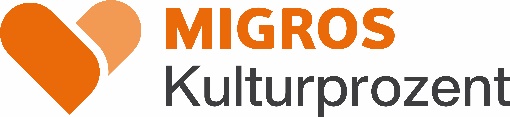 